Dear Sir/Madam,Further to TSB Circular 227 of 21 January 2020, this corrigendum informs you that the scheduled meeting of the ITU-T Focus Group on vehicular multimedia (FG-VM), which was planned in Singapore, will be held as an e-meeting due to the coronavirus emergency. Therefore, the 8th meeting of the FG-VM will be held electronically,12-13 March 2020 from 12h00 to 15h00 (CET).Please consult the webpage for additional information:
https://www.itu.int/en/ITU-T/focusgroups/vm 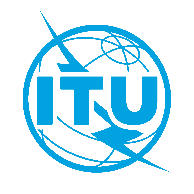 International telecommunication unionTelecommunication Standardization BureauInternational telecommunication unionTelecommunication Standardization BureauGeneva, 7 February 2020Geneva, 7 February 2020Ref:Corrigendum 1 to
TSB Circular 227Corrigendum 1 to
TSB Circular 227To:-	Administrations of Member States of
the Union;-	ITU-T Sector Members;-	ITU-T Associates;-	ITU AcademiaTo:-	Administrations of Member States of
the Union;-	ITU-T Sector Members;-	ITU-T Associates;-	ITU AcademiaTel:+41 22 730 5858+41 22 730 5858To:-	Administrations of Member States of
the Union;-	ITU-T Sector Members;-	ITU-T Associates;-	ITU AcademiaTo:-	Administrations of Member States of
the Union;-	ITU-T Sector Members;-	ITU-T Associates;-	ITU AcademiaFax:E-mail:+41 22 730 5853tsbfgvm@itu.int+41 22 730 5853tsbfgvm@itu.intTo:-	Administrations of Member States of
the Union;-	ITU-T Sector Members;-	ITU-T Associates;-	ITU AcademiaTo:-	Administrations of Member States of
the Union;-	ITU-T Sector Members;-	ITU-T Associates;-	ITU AcademiaCopy to:-	The Chairmen and Vice-Chairmen of
Study Groups;-	The Director of the Telecommunication Development Bureau;-	The Director of the Radiocommunication BureauCopy to:-	The Chairmen and Vice-Chairmen of
Study Groups;-	The Director of the Telecommunication Development Bureau;-	The Director of the Radiocommunication BureauSubject:Eighth meeting of ITU-T Focus Group on Vehicular Multimedia (FG-VM) – e-meeting Eighth meeting of ITU-T Focus Group on Vehicular Multimedia (FG-VM) – e-meeting Eighth meeting of ITU-T Focus Group on Vehicular Multimedia (FG-VM) – e-meeting Eighth meeting of ITU-T Focus Group on Vehicular Multimedia (FG-VM) – e-meeting Yours faithfully,Chaesub Lee
Director of the Telecommunication
Standardization Bureau 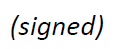 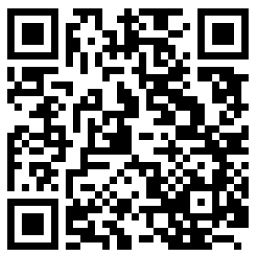 Latest meeting information